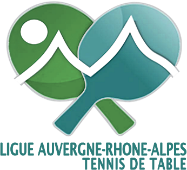 EPREUVE :LIEU :DATE :1°) - Contrôle de la salle, des installations et du matériel :2°) - Organisation du travail :3°) - Les tableaux :4°) - Absences :5°) - Contrôle des licences :6°) - L'horaire :7°) - Cartons8°) - Déroulement des épreuves9°) - Remarques sur l'organisation :Rapport effectué par M   	Adresse mail :  	Tél. :	 Signature :